1 шт.                    3 шт.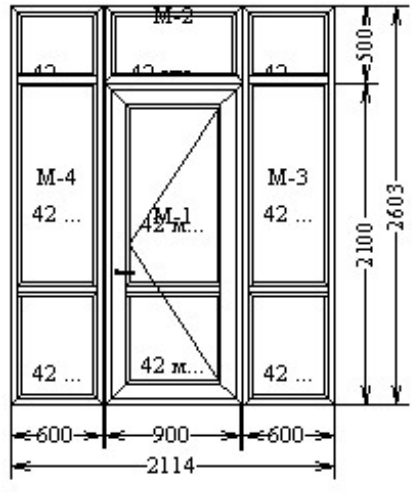 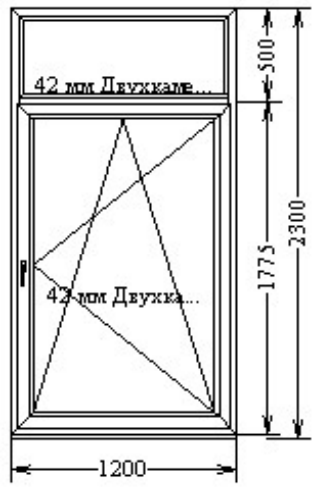  1 шт.          1 шт.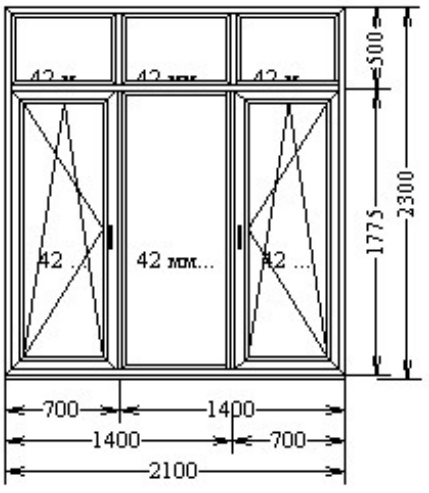 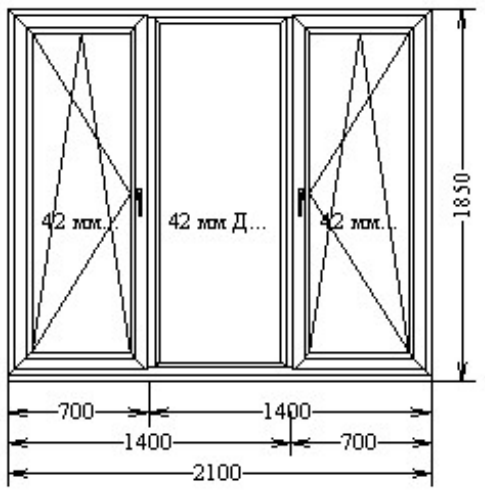 3 шт.                            2 шт.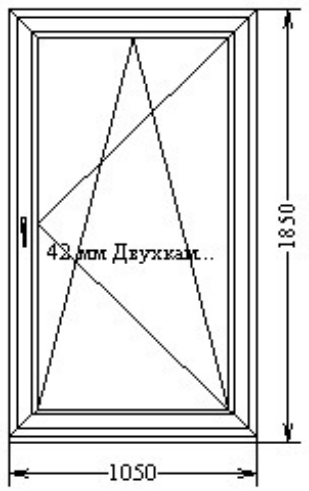 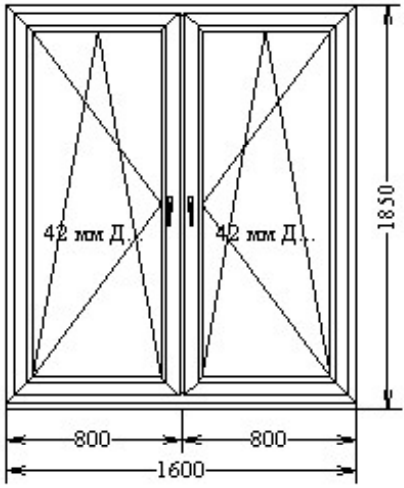 3 шт. 10 шт.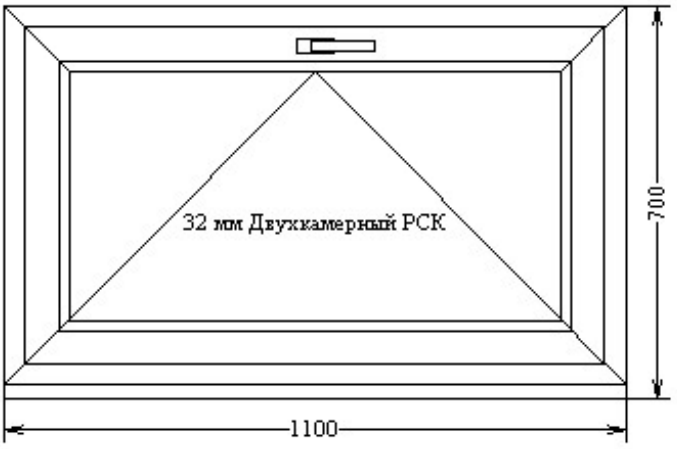 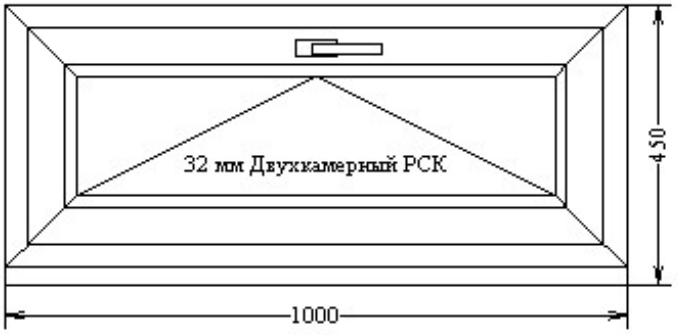 2 шт.              1 шт.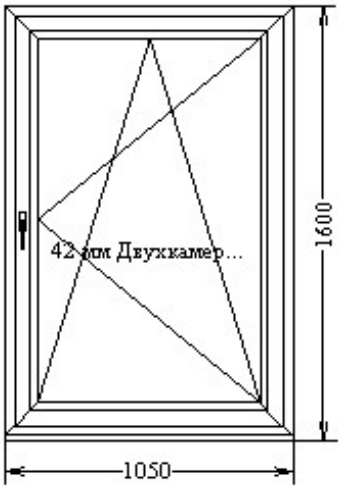 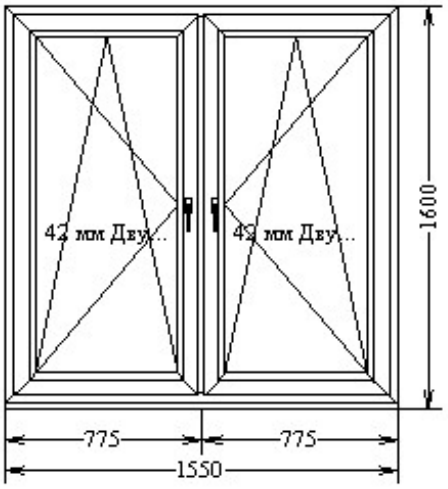 3 шт.1 шт.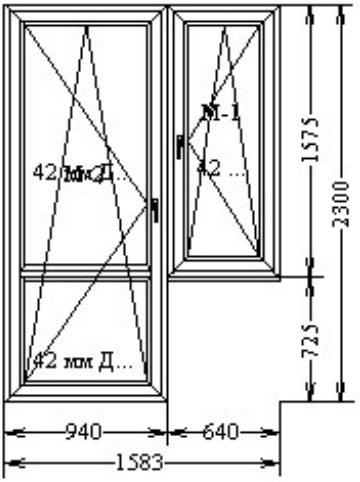 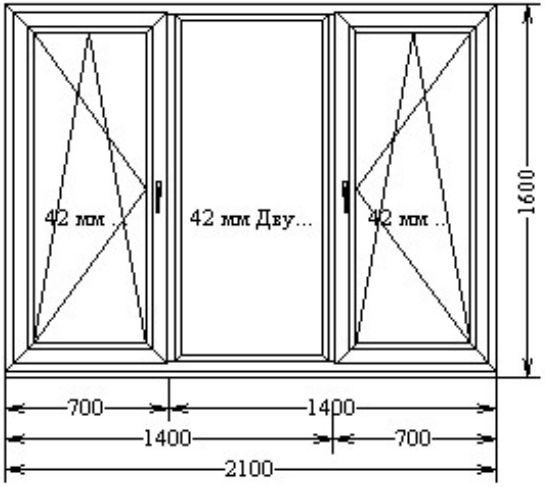 1 шт.   1 шт.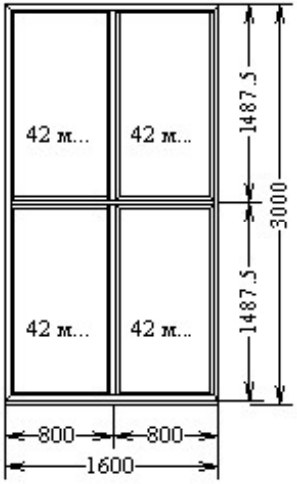 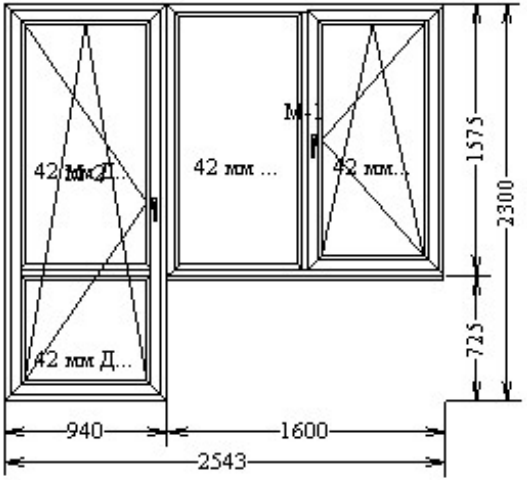 1 шт. 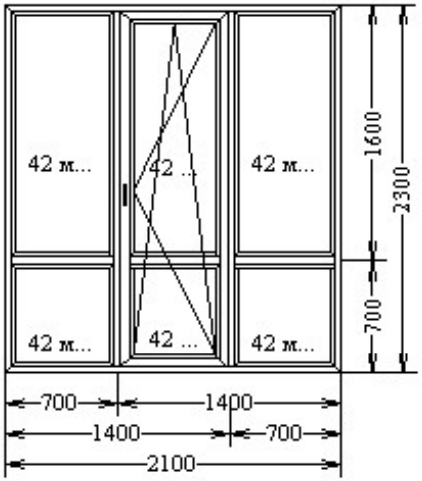 